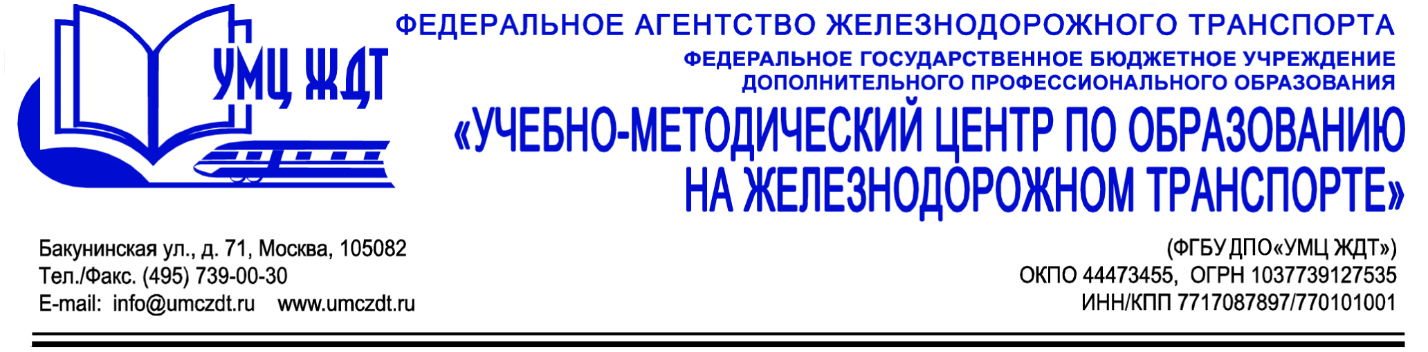 Аннотация дополнительная профессиональная программа (профессиональная переподготовка) Преподаватель (Учитель) астрономииАдресация программы: методисты, учителя (преподаватели) физики, математики и астрономии общеобразовательных и профессиональных образовательных организацийКоличество часов: 270 часовФорма обучения: очная, очно-заочная.  УД 1. Нормативно-правовые основы образовательной деятельности Общие положения в сфере образования. Система нормативно - правовых актов в сфере образованияМетодология, концептуальные основы ФГОС.УД 2. Охрана трудаОрганизация охраны труда в образовательных заведенияхОказание первой помощи.УД 3. Общая педагогикаОбщая педагогикаМетодика воспитательной работыПринципы обучения лиц с ограниченными возможностями здоровьяУД 4. Общая психологияТеоретико-методологические основы общей психологииПсихология познавательных процессов.Проблема личности в психологииЭмоционально-волевая сфера личностиМотивационно-потребностная сфера личностиПсихология общения.М.1. Преподавание астрономии в соответствии с ФГОСРабочая программа педагога-предметника и условия ее реализации в соответствии с требованиями ФГОССовременный урок астрономии и технология его проектирования.Теоретические основы преподавания предмета «Астрономия» Исследовательская деятельность обучающихся.М. 2 Инновационные технологии проектирования урока астрономии как основа эффективной реализации ФГОС.Педагогические технологии.Отбор, описание и анализ педагогических технологий.Выбор педагогических технологий.Итоговая аттестация – защита аттестационной работы.По окончании курсов выдается диплом о профессиональной переподготовке установленного образца.